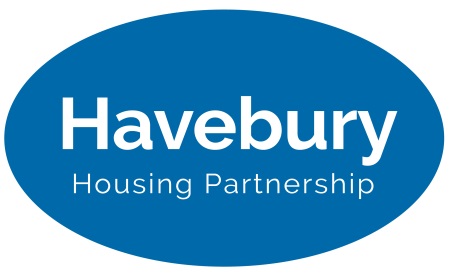 Havebury Housing Partnership DECANT POLICYIntroductionThis policy recognises that occasions do arise when we need to relocate individuals (or groups) of our tenants or residents temporarily or permanently. Decants are usually necessary when a property needs major repairs work or needs to be refurbished or modernised. Decants are also necessary when a property needs to be rebuilt or disposed of to enable effective asset management, in line with our Asset Management Strategy. There are also times when an emergency decant is required, which will be managed in line with our Serious Incident Procedure.This policy sets out the approach we will take when customers need to be moved from their homes on either a temporary basis because of major works; or if we plan to re-model, demolish or dispose of the property on a permanent basis.The aims of this policy are to:manage decant proceedings in an efficient and equitable mannercause the least possible disturbance to residents who are obliged to decant on either a temporary or permanent basis.establish a basis for financial and practical support for tenants. allow us to deliver our strategic asset and regeneration plans. 3	Definitions4	Policy StatementWe will work with tenants throughout a decant process to ensure the disruption to their lives is kept to a minimum and where applicable disturbance and home loss payments are made. We will ensure that a needs assessment is completed prior to any decant to ensure that the appropriate level of support and consideration is given to those impacted.Where we are seeking alternative accommodation, we will work with the tenant to find suitable alternative accommodation. The needs of the household will be considered, wherever possible. We will aim where possible to make a maximum of 3 suitable offers of alternative accommodation (this may not mean a like for like property is offered). This may be more or less dependent on the circumstances of the move (i.e. emergency, temporary or permanent, for example an urgent decant is needed due to emergency works required. 5	Home Loss & Disturbance Payments This policy establishes statutory payments being made to tenants. Payments will fall into two categories:Statutory Payments (Disturbance Payments)Statutory Payments (Home Loss Payments) All payments including those made at our discretion may be offset, wholly or partly, against debts owed to us (including rent arrears, rent due in advance, court costs or other recharges). Exceptions to this will be considered on an individual basis. 5.1	 Home Loss Allowance/Payment: Will only usually be paid for permanent moves as per Statutory Home Loss guidance (generally where a tenant is displaced as a direct result of demolition or redevelopment), and where certain criteria are met, these are: they must have occupied the property as their sole or main residence for a period of one year prior to the date of displacementthe move must be permanentthe claimant must be a general needs assured (not assured shorthold) /secure tenant. Fixed term or Assured Shorthold tenancies do not qualify for these payments.Any exceptions to the above will be considered on a case-by-case basis and will be at our discretion.5.2 Disturbance AllowanceDisturbance allowance is a mandatory payment which may be made to a customer where they are required to move from another property temporarily; or to those who have lived at a property less than 12 months and are required to move permanently. Where this criterion is met, we will make a disturbance allowance payment.The basis of the Disturbance Allowance is to ensure the tenant(s) is not financially out of pocket due to the move and is for reasonable costs associated with the move. Items will be replaced on a like for like basis. Limitations on the value of some items might apply (details are below).Examples of the items which can be included are:the cost of removals and/or storage of belongings (the first option for storage will be within one of our garages).the cost of altering soft furnishings, i.e. refitting existing carpets, altering curtains and blinds and re-fixing curtain rails cost of providing new curtains and carpets where those from the old home cannot be adapted to fit. disconnection and reconnection costs for existing fixtures and fittings e.g. telephone, cooker, washing machine and other plumbingredirection of mail for up to 3 monthspurchase of cookers if type of fuel is different in new homecosts of kennels etc. for pets if they cannot be accommodated in any temporary accommodationreimbursement for extra travel costs related to work or education whilst in temporary accommodation.Table 1 below gives maximum costs for these items.We can make arrangements for the above items on the tenants behalf but if this is not an option, any claims for the disturbance allowance must be accompanied by invoices or receipts before payment will be made. Requests for reimbursements must be made within 6 months of moving to the permanent home.6		AppealsIf you do not agree with the outcome of the decant process, you can ask for this to be dealt with under our complaints policy. 7 	Legislation and RegulationLegislationLand Compensation Act 1973Data Protection PolicyEquality Act 2010Planning & Compensation Act 1991Linked Internal DocumentsHS011	Complaints policyP032	Complaints procedureHS016	Repairs and Maintenance PolicyHS004	Customer Care		Serious Incident ProcedureTBD	Decant Procedure8		Diversity and InclusionWe will ensure this policy is applied fairly and consistently to tenants, in line with our Diversity and Inclusion policy. We will ensure no person or group of persons is treated no less favourably than any other person or group of persons.We have completed an equality impact assessment on this policy and consulted with the Equality Diversity and Inclusion group to ensure this is accessible to all.Table 1 – Maximum costsUnique Reference NoTBCDate createdSeptember 2021Date for reviewSeptember 2024 (or if legislation or changes are required)AuthorAssistant Director of Customer ServicesVersion Number1.3StatusFINALAccountable DirectorDirector of OperationsTenant ConsultationTenant Forum (electronically) and The PlaceEquality & Diversity Impact AssessmentIn progressLegal AdviceCapsticks, 06.09.2021 (minor amends)DecantThis is a legal definition used to explain the process where tenants are required to move from their homes, due to the reasons stated in the introduction above (or an authority with compulsory purchase powers has redevelopment plans for their home). Emergency decant Where an unexpected event has caused a property to become uninhabitable, in most cases, we will apply our Serious Incident Procedure. Temporary DecantIf works are required where the tenant cannot remain, we will look to offer alternative temporary accommodation for the period of the works. This could be various options and will be considered on an individual basis considering, the length of time the decant is expected, the circumstances of the tenants involved and more. It includesStaying in B&B or hotel accommodation (board only) at our expenseStaying with friends or relativesTemporary decant to one of our alternative void propertiesPermanent DecantIn some situations, where major redevelopment work is being undertaken, a property may be demolished or significantly altered. Where this is the case, the tenants would be permanently decanted. This would result in a new letting. We will provide suitable alternative accommodation for a permanent move and work with the tenant to meet their requirements and preferences, where possible.Needs AssessmentAn assessment of the households individual needs will be undertaken to ensure that we capture what needs they have for the decant property.Home Loss PaymentHome loss payments are paid to our tenants or owner-occupiers who have lived in 	their home for 12 months or longer and are required to move home permanently 	because of redevelopment or demolition of their home. This payment is the statutory amount set and the up-to-date amount can be found here. In exceptional 	circumstances, we may also pay some additional supportive costs, at our discretion.Disturbance AllowanceDisturbance payments may be made to people who are required to move to another property temporarily or to people who have lived at a property less than 12 months and are required to move home permanently. This payment is for reasonable moving costs.  ItemMaximum CostsRemovals3 quotes (Havebury to seek best value)StorageStorage costs to be sought and approved in advance of use where a Havebury garage is not appropriate.Alterations of soft furnishingsBy invoice, up to cost of a like for like replacement item.Curtains (per pair)Carpets (allowing for underlay, gripper, trims and fitting)£18.50m2 +VAT**this cost is based on a medium range carpet via GlasswellsOther costsAs at the time of use. Costs should be confirmed to us before outlaying the funds.